Тема урока «Формирование единого образовательного и культурного пространства в Европе и отдельных регионах мира» 
 Цели урока:  1) образовательная: Ознакомление с  формированием единого образовательного и культурного пространства в Европе и отдельных регионах мира и новыми международными образовательными проектами. Участие России в этих процессах.2) воспитательная : Воспитание толерантности к разным подходам в образовании, повышению интереса к данному вопросу и к предмету.3) развивающая : Развитие  навыков работы с образовательными документами и учебными пособиямиОРГАНИЗАЦИОННЫЙ МОМЕНТ: сообщение темы и целей урокаОСНОВНАЯ ЧАСТЬПлан: 
                                1. Современное мировое образовательное пространство.                                2. Развитие единого образовательного пространства
стран СНГ.                                 3. Участие России в Болонском процессе.4. Современное образование в России. 
1. Современное мировое образовательное пространство 
Мировое образование – это система учреждений и мероприятий, обеспечивающих организацию процесса познания с учетом присущих конкретной эпохе ведущих тенденций передачи опыта и развития личности.Мировое образовательное пространство объединяет национальные образовательные системы разного типа и уровня, значительно различающиеся по философским и культурным традициям, уровню целей и задач, своему качественному состоянию.В мировой системе образования завершающегося XX века выделяют определенные глобальные тенденции:–  стремление к демократической системе образования, то есть доступность образования всему населению страны и преемственность его ступеней и уровней, предоставление автономности и самостоятельности учебным заведениям;–обеспечение права на образование всем желающим (возможность и равные шансы для каждого человека получить образование в учебном заведении любого типа, независимо от национальной и расовой принадлежности);      – значительное влияние социально-экономических факторов на получение образования (культурно-образовательная монополия отдельных этнических меньшинств, платные формы обучения, проявление шовинизма и расизма);– увеличение спектра учебно-организационных мероприятий, направленных как на удовлетворение разносторонних интересов, так и на развитие способностей учащихся;– разрастание рынка образовательных услуг;– расширение сети высшего образования и изменение социального состава студенчества (становится более демократическим);–  в сфере управления образованием поиск компромисса между жесткой централизацией и полной автономией;– образование становится приоритетным объектом финансирования в развитых странах мира;– постоянное обновление и корректировка школьных и вузовских образовательных программ;– отход от ориентации на «среднего ученика», повышенный интерес к одаренным детям и молодым людям, к особенностям раскрытия и развития их способностей в процессе и средствами образования;– поиск дополнительных ресурсов для образования детей с отклонениями в развитии, детей-инвалидов.

Мировое образование полиструктурно: для него характерны пространственная (территориальная) и организационная структуры.В решении проблем мирового образования важное  значение приобретают крупные международные проекты и программы, поскольку они с необходимостью предполагают участие различных образовательных систем.

К крупным международным проектам относятся:• ЭРАЗМУС, цель которого заключается в том, чтобы обеспечить мобильность студентов Европейского Совета (например, в рамках программы до 10% студентов должны пройти обучение в вузе другой европейской страны);• ЛИНГВА – это программа повышения эффективности изучения иностранных языков, начиная с младших классов;• ЭВРИКА, задача, которого состоит в том, чтобы осуществлять координацию исследований со странами Восточной Европы;• ЭСПРИТ – проект, предполагающий объединение усилий европейских университетов, НИИ, компьютерных фирм в создании новых информационных технологий;                                            • ЕИПДАС – это программа в области совершенствования планирования и управления образованием в арабских странах;                 • ТЕМПУС представляет собой общеевропейскую программу, ориентированную на развитие мобильности университетского образования;• ИРИС – это система проектов, направленная на расширение возможностей профессионального образования женщин.Появляются новые организационные структуры интернационального свойства: международные и открытые университеты. 

В мире выделяют типы регионов по признаку взаимного сближения и взаимодействия образовательных систем (А.П. Лиферов). 

Первый тип составляют регионы, которые выступают генераторами интеграционных процессов. Самым ярким примером такого региона может служить Западная Европа. Идея единства стала стержнем всех образовательных реформ 1990-х годов в западноевропейских странах. Стремление к утверждению «европейской идентичности» и «гражданственности» подкреплено целым рядом европейских проектов в таких областях образования и культуры, как популяризация национальных литератур, расширение обучения иностранным языкам,  увеличение сети библиотек, проект «Европейский город культуры».К первому типу регионов можно также отнести США и Канаду, но их интеграционные усилия в сфере образования реализуются в иной ситуации.В мире формируется новый, Азиатско-тихоокеанский регион (АТР) – генератор интеграционных процессов. В него входят следующие страны: Республика Корея, Тайвань, Сингапур и Гонконг, а также Малайзия, Таиланд, Филиппины и Индонезия. Для всех этих стран характерна стратегия повышенных требований к качеству обучения и подготовке  кадров.В основе «азиатского экономического чуда» стран АТР лежит ряд факторов. Один из решающих факторов заключается в финансовом приоритете образования.В большинстве стран АТР сформировалась развитая система высшего  образования. Например, в Корейской Республике около 1/3 всех выпускников средней школы поступают в университеты. Свыше 30 % тайваньских школьников также идут учиться в университеты (для сравнения: в Германии – 18%, Италии – 26%, Великобритании –7%). Ныне каждый третий иностранный студент в  мире – выходец из стран АТР. К завершению XX века образовательный потенциал данного региона достаточно возрос. Япония имеет самую высокую долю ученых степеней среди стран мира – 68 %, для сравнения – 25 % в США. Республика Корея занимает первое место в мире в расчете на душу населения по числу лиц, получивших степени доктора наук.Государственные расходы на образование в развитых странах составляют около 950 млрд. долларов США в год, а на образование одного учащегося всех ступеней в среднем – 1620 долларов.

Ко второму типу относятся регионы, позитивно реагирующие на интеграционные процессы. В первую очередь это страны Латинской Америки.Как в процессе истории, так и в настоящее время Латинская Америка оказывается в зоне действия интеграционных импульсов со стороны США и Западной Европы.Страны Латинской Америки рассматривают связи с Европой как средство ослабления экономической и политической зависимости от США, а также как возможность оградить от тотального североамериканского воздействия развивающийся процесс культурообразования, главными элементами которого остаются европейские культурные традиции и остаточные элементы автохтонных индейских культур.Латинская Америка реализует программу под названием «Основной проект ЮНЕСКО по образованию для стран Латинской Америки и Карибского бассейна». В ее рамках к 2000 г., предполагается полностью ликвидировать неграмотность, всем детям школьного возраста дать восьми – или десятилетнее образование, стать конкурентоспособными на мировом рынке.

К третьему типу относятся те регионы, которые инертны к интеграции образовательных процессов.В эту группу входят большая часть стран Африки к югу от Caxapы (кроме ЮАР), ряд государств Южной и Юго-Восточной Азии, небольшие островные государства бассейнов Тихого и Атлантического океанов. Продолжительность школьного обучения в целом ряде африканских стран ниже минимального –  4 года. В данных регионах преобладает неграмотное население. Например, около 140 млн. африканцев, проживающих южнее Сахары, остаются безграмотными. Самая низкая продолжительность школьного обучения в Нигерии – 2,l года затем в Буркина-Фасо – 2,4 года, в Гвинее – 2,7 года, в Джибути – 3,4 года.К концу XX века выделяются регионы, в которых по ряду экономических, политических, социальных причин нарушается последовательность образовательных и интеграционных процессов. К таким регионам относятся арабские страны, Восточная Европа и страны бывшего СССР.В арабских странах наблюдается стремление к выделению четырех субрегионов, которые тяготеют к внутренней интеграции, включая и сферу образования. Это регионы Магриба (включая Ливию), Ближнего Востока (Египет, Ирак, Сирия, Ливан, Иордания), Персидского залива (Саудовская Аравия, Кувейт, ОАЭ, Катар, Оман, Бахрейн), страны побережья Красного моря и Мавритания. В этих странах наблюдается крайняя неравномерность в процессе развития средней и высшей ступени образования. В Египте, Судане, Мавритании, Алжире сосредоточено 2/3 неграмотного населения арабского мира. В арабских странах государственные расходы на образование составляют примерно 25 млрд. долларов в год (по данным начала 1990-х гг.), а на образование одного учащегося – около 300 долларов.В странах Восточной Европы и бывшего СССР в связи с политической нестабильностью, экономическим кризисом и общественной дезинтеграцией наблюдается спад в развитии образования.Влияние США и других стран привело к поэтапному переходу высшей школы на многоуровневую систему образования и подготовки специалистов. Системы образования стран Восточной Европы и бывшего СССР осуществили «перестройку», основывающуюся на стремлении к демократизации. В 1980-1990-е гг. в России сформировалось массовое инновационное движение в области школьного образования. Оно проявилось в поисках нового: моделей школы, содержания образования, образовательных технологий.
2. Развитие единого образовательного пространства 
стран СНГ 


3. Участие России в Болонском процессе 
Болонский процесс – движение, целью которого является создание единого образовательного пространства. Российская Федерация присоединилась к Болонскому процессу в сентябре 2003 г. на Берлинской конференции, обязавшись до 2010 г. воплотить в жизнь основные принципы Болонского процесса.В настоящее время Болонский процесс объединяет 47 стран. Предполагается, что основные его цели должны быть достигнуты к 2010 г.Страны присоединяются к Болонскому процессу на добровольной основе через подписание соответствующей декларации. При этом они принимают на себя определённые обязательства, некоторые из которых ограничены сроками.Формирование общеевропейской системы высшего образования в рамках Болонского процесса основано на общности фундаментальных принципов функционирования высшего образования.Подписание Российской Федерацией документов Болонского процесса автоматически возлагало на страну обязательства воплотить в жизнь его принципы до 2010 г. В связи с этим меняется общественное отношение к Болонскому процессу в России, а обсуждение проблемы «Россия и Болонский процесс» приобретает новую окраску. На Втором Международном семинаре «Россия и европейское пространство высшего образования: планы и перспективы после Берлинской конференции», организованный Министерством образования РФ, Комитетом по образованию и науке Государственной Думы РФ, Советом Европы и Санкт-Петербургским государственным университетом, прошел 29-30 октября 2003 г. в стенах Санкт-Петербургского государственного университета, в котором приняли участие представители Совета Европы и ЮНЕСКО, министерств и ведомств РФ, ректоры ведущих высших учебных заведений России, представители систем образования из ближнего зарубежья, основное внимание было обращено на промежуточные итоги интеграции российской высшей школы в общеевропейское образовательное пространство, динамику развития в этом направлении и обозначены перспективы участия России в Болонском процессе.Именно на этом семинаре министр образования РФ В.М. Филиппов обозначил основные цели и задачи, стоящие перед системой высшего образования России в рамках работы в Болонском процессе. Министр подчеркнул, что вхождение России в единое образовательное пространство является не только очередным шагом в процессе общеевропейской интеграции, но также отвечает внутренней потребности российского рынка образовательных услуг. В связи с подписанием Болонской декларации России предстоит решить ряд важных задач, которые потребуют значительных изменений и модернизации российского образования. Первой из таких задач является создание многоуровневой системы высшего образования: «бакалавриат –магистратура «. Внедрение двухступенчатой подготовки специалистов в российской высшей школе началось как эксперимент в 1992 г., и по сравнению с некоторыми другими «странами Болонского процесса» Россия находится значительно ближе к ее полноценной реализации.Став участницей Болонского процесса, Россия и российская высшая школа неизбежно должны были интегрироваться в общеевропейскую систему высшего образования, и речь здесь должна идти не о встраивании или подстраивании под европейские системы образования, а о гармонизации систем и модернизации высшей школы России. Это привело к необходимости создания нового поколения образовательных стандартов уровневого образования (бакалавриат - магистратура). Бакалавриат, магистратура и специалитет «вырастают» в российской высшей школе из традиционных (моноуровневых, интегрированных) образовательных программ.Государственный образовательный стандарт как документ, регламентирующий формирование основных образовательных программ, был введен Законом Российской Федерации «Об образовании» в 1992 г.Образовательные стандарты – совокупность требований, обязательных при реализации основных образовательных программ начального общего, основного общего, среднего (полного) общего, начального профессионального, среднего профессионального и высшего профессионального образования образовательными учреждениями, имеющими государственную аккредитацию. К образовательным стандартам, принятым до 2009 г., применялось название «Государственные образовательные стандарты».В соответствии с указанным законом в период с 1994 по 1996 гг. было разработано и введено в действие первое поколение государственных образовательных стандартов высшего профессионального образования.В соответствии с действующим Перечнем в системе ВПО в настоящий период действуют 240 стандартов подготовки бакалавров и магистров.Федеральные государственные образовательные стандарты были призваны стать стандартами нового поколения, обеспечивающими дальнейшее развитие уровневого высшего профессионального образования с учетом требований рынка труда.В этих стандартах используются термины и определения в соответствии с Законом РФ «Об образовании», Федеральным Законом «О высшем и послевузовском профессиональном образовании», а также с международными документами в сфере высшего образования:– основная образовательная программа – совокупность учебно-методической документации, регламентирующей цели, ожидаемые результаты, содержание и реализацию образовательного процесса по данному направлению подготовки (специальности) высшего профессионального образования;– направление подготовки – совокупность образовательных программ для бакалавров, магистров, специалистов различных профилей, интегрируемых на основании общности фундаментальной подготовки;– профиль – совокупность основных типичных черт какой-либо профессии (направления подготовки, специальности) высшего образования, определяющих конкретную направленность образовательной программы, ее содержании;– компетенция – способность применять знания, умения и личностные качества для успешной деятельности в определенной области.– модуль – часть образовательной программы или часть учебной дисциплины, имеющая определенную логическую завершенность по отношению к установленным целям и результатам обучения, воспитания;– зачетная единица – мера трудоемкости образовательной программы;– результаты обучения – усвоенные знания, умения и освоенные компетенции.Присоединение России к Болонской декларации затронуло многие стороны функционирования высшей школы. Потребуется соответствующим образом оптимизировать структуру высшего профессионального образования, заново осмыслить место и роль различных структурных подразделений вуза в организации учебного процесса, обновить методическое и информационное обеспечение.Болонская декларация, с одной стороны, подводит черту под усилиями предпринимаемыми на протяжении 50-ти лет и направленными на консолидацию европейской сферы образования, а с другой стороны служит началом энергичных действий, называемых «Болонским процессом», по строительству единого европейского образовательного пространства. Главной (общей) задачей Болонского процесса является создание в Европе «самой конкурентоспособной и динамичной экономики в мире, основанной на знаниях и способной обеспечить устойчивый экономический рост, большое количество и лучшее качество рабочих мест, и большую социальную сплоченность». Решение такой задачи не может быть достигнуто без улучшения качества образования, повышения мобильности и конкурентоспособности выпускников.Большая часть мероприятий в рамках Болонского процесса происходит при поддержке со стороны ЮНЕСКО, Евросоюза и Еврокомиссии с широким вовлечением университетской общественности и конструктивным участием студенческих организаций.После подписания в 1999 г. Болонской декларации появились новые важные международные документы, среди которых:– отчет Межправительственной группы по Болонскому процессу к встрече министров образования в 2000 г. в Праге и последовавшее за ним в 2001 г. Коммюнике «К созданию европейского пространства высшего образования»;– совместный документ конференции европейских университетов и образовательных организаций «Формирование будущего», принятый в 2001 г. в Саламанке;– отчет Межправительственной группы «Болонский процесс между Прагой и Берлином» и на его основе Коммюнике Конференции европейских министров образования «Создание общеевропейского пространства высшего образования», подписанное в сентябре 2003 г., на котором следует остановиться более подробно.Под Болонской декларацией стоят подписи министров образования сорока европейских стран, в том числе и России, которая присоединилась к Болонскому процессу в сентябре 2003 г. Однако, подготовка к участию России в Болонском процессе началась значительно раньше. Так, в 2002 и 2003 гг. в Санкт-Петербурге на базе Санкт-Петербургского государственного университета прошли Международные семинары «Интеграция российской высшей школы в общеевропейскую систему высшего образования: проблемы и перспективы»; в этот же период на базе Российского университета дружбы народов состоялись два Всероссийских совещания «Проблемы введения системы зачетных единиц в высшем профессиональном образовании». В 2003 г. в Санкт-Петербурге состоялось совещание рабочей группы по изучению аспектов Болонского процесса.В результате был разработан План мероприятий по включению российской системы высшего профессионального образования в Болонский процесс на 2002-2010 гг.К настоящему времени в большинстве этих стран функционируют многоуровневые системы подготовки, завершается введение системы сопоставимых кредитов и фактически решена проблема взаимного признания квалификаций. Болонский процесс не означает начало нового этапа коренных реформ высшего образования в странах Западной Европы, а лишь дальнейшее продолжение стыковки уже существующих систем высшего образования в соответствии с общеполитическими и экономическими условиями формирования единой Европы. Это подтверждается, в частности, характером и масштабами преобразований, осуществляемых в высшей школе трех крупнейших стран Европы, Великобритании, Франции и Германии.Созданная к настоящему времени в Российской Федерации многоуровневая структура высшего профессионального образования по многим параметрам достаточно органично соответствует положениям Болонской декларации. И поэтому можно исходить из того, что существующие у нас ступени высшего образования (1-я ступень – бакалавр, 2-я ступень – специалист и магистр) могут быть приняты за основу рекомендуемой Болонской декларацией структуры квалификаций. При этом первая из них нуждается в усилении практической направленности и практической востребованности. Но вопрос этот скорее технологический, хотя и требует детального обсуждения.После присоединения России к Болонскому процессу все положения Декларации приняли для нас характер международных обязательств, подлежащих исполнению. В такой ситуации наиболее целесообразной представляется прагматичная позиция, аналогичная занимаемой ведущими европейскими странами:– не торопиться с резкими и недостаточно обоснованными изменениями;– внимательно отслеживать характер и масштабы преобразований, осуществляемых другими странами;– во всех случаях руководствоваться исключительно интересами развития национальной системы образования.Таким образом, дальнейшее совершенствование российского образования связанно с интеграцией российской высшей школы в единое европейское образовательное пространство.
4. Современное образование в России 
В современной России идёт процесс модернизации всех сфер жизни общества. Происходящие изменения выдвигают высокие требования ко всем ступеням профессионального образования, к качеству подготовки специалистов. Сегодня именно профессиональное образование является главным стратегическим фактором социально-экономического, интеллектуального и духовного развития российского общества.Важнейшим направлением политики России является создание оптимальных условий для улучшения качества профессионального образования, отвечающего современным требования рынка труда.Обеспечение качества образования возможно только при наличии прочной нормативно-правовой базы, Отношения в сфере образования в России регулируются Конституцией Российской Федерации (1993 г.), Федеральным законом «Об образовании» (от 29 декабря 2012 г. N 273), а также другими федеральными законами, иными нормативными правовыми актами Российской Федерации, законами и иными нормативными правовыми актами субъектов Российской Федерации, содержащими нормы, регулирующие отношения в сфере образования.Федеральный закон «Об образовании Российской Федерации» регулирует общественные отношения, возникающие в сфере образования в связи с реализацией права на образование, обеспечением государственных гарантий прав и свобод человека в сфере образования и созданием условий для реализации права на образование (далее – отношения в сфере образования) (ст. 1).Федеральный закон устанавливает правовые, организационные и экономические основы образования в Российской Федерации, основные принципы государственной политики Российской Федерации в сфере образования, общие правила функционирования системы образования и осуществления образовательной деятельности, определяет правовое положение участников отношений в сфере образования.Современная государственная политика в сфере образования строится на следующих основных принципах (ст.3.):1) признание приоритетности образования;2) обеспечение права каждого человека на образование, недопустимость дискриминации в сфере образования;3) гуманистический характер образования, приоритет жизни и здоровья человека, прав и свобод личности, свободного развития личности, воспитание взаимоуважения, трудолюбия, гражданственности, патриотизма, ответственности, правовой культуры, бережного отношения к природе и окружающей среде, рационального природопользования;4) единство образовательного пространства на территории Российской Федерации, защита и развитие этнокультурных особенностей и традиций народов Российской Федерации в условиях многонационального государства;5) создание благоприятных условий для интеграции системы образования Российской Федерации с системами образования других государств на равноправной и взаимовыгодной основе;6) светский характер образования в государственных, муниципальных организациях, осуществляющих образовательную деятельность;7) свобода выбора получения образования согласно склонностям и потребностям человека, создание условий для самореализации каждого человека, свободное развитие его способностей, включая предоставление права выбора форм получения образования, форм обучения, организации, осуществляющей образовательную деятельность, направленности образования в пределах, предоставленных системой образования, а также предоставление педагогическим работникам свободы в выборе форм обучения, методов обучения и воспитания;8) обеспечение права на образование в течение всей жизни в соответствии с потребностями личности, адаптивность системы образования к уровню подготовки, особенностям развития, способностям и интересам человека;9) автономия образовательных организаций, академические права и свободы педагогических работников и обучающихся, предусмотренные настоящим Федеральным законом, информационная открытость и публичная отчетность образовательных организаций;10) демократический характер управления образованием, обеспечение прав педагогических работников, обучающихся, родителей (законных представителей) несовершеннолетних обучающихся на участие в управлении образовательными организациями;11) недопустимость ограничения или устранения конкуренции в сфере образования;12) сочетание государственного и договорного регулирования отношений в сфере образования.Правительство Российской Федерации ежегодно в рамках обеспечения проведения единой государственной политики в сфере образования представляет Федеральному Собранию Российской Федерации доклад о реализации государственной политики в сфере образования и опубликовывает его на официальном сайте Правительства Российской Федерации в информационно-телекоммуникационной сети «Интернет» (далее - сеть «Интернет»).В Российской Федерации гарантируется право каждого человека на образование независимо от пола, расы, национальности, языка, происхождения, имущественного, социального и должностного положения, места жительства, отношения к религии, убеждений, принадлежности к общественным объединениям, а также других обстоятельств (ст.5) .В России гарантируются общедоступность и бесплатность в соответствии с федеральными государственными образовательными стандартами дошкольного, начального общего, основного общего и среднего общего образования, среднего профессионального образования, а также на конкурсной основе бесплатность высшего образования, если образование данного уровня гражданин получает впервые.Реализация права каждого человека на образование обеспечивается путем создания федеральными государственными органами, органами государственной власти субъектов Российской Федерации и органами местного самоуправления соответствующих социально-экономических условий для его получения, расширения возможностей удовлетворять потребности человека в получении образования различных уровня и направленности в течение всей жизни.В целях реализации права каждого человека на образование федеральными государственными органами, органами государственной власти субъектов Российской Федерации и органами местного самоуправления:1) создаются необходимые условия для получения без дискриминации качественного образования лицами с ограниченными возможностями здоровья, для коррекции нарушений развития и социальной адаптации, оказания ранней коррекционной помощи на основе специальных педагогических подходов и наиболее подходящих для этих лиц языков, методов и способов общения и условия, в максимальной степени способствующие получению образования определенного уровня и определенной направленности, а также социальному развитию этих лиц, в том числе посредством организации инклюзивного образования лиц с ограниченными возможностями здоровья;2) оказывается содействие лицам, которые проявили выдающиеся способности и к которым в соответствии с настоящим Федеральным законом относятся обучающиеся, показавшие высокий уровень интеллектуального развития и творческих способностей в определенной сфере учебной и научно-исследовательской деятельности, в научно-техническом и художественном творчестве, в физической культуре и спорте;3) осуществляется полностью или частично финансовое обеспечение содержания лиц, нуждающихся в социальной поддержке в соответствии с законодательством Российской Федерации, в период получения ими образования.Общее и профессиональное образование реализуются по уровням образования.Устанавливаются следующие уровни общего образования: 1) дошкольное образование; 2) начальное общее образование; 3) основное общее образование; 4) среднее общее образование. Профессиональное образование включает следующие уровни: 1) среднее профессиональное образование; 2) высшее образование – бакалавриат; 3) высшее образование - специалитет, магистратура; 4) высшее образование – подготовка кадров высшей квалификации.Законом определено, что право на занятие педагогической деятельностью имеют лица, имеющие среднее профессиональное или высшее образование и отвечающие квалификационным требованиям, указанным в квалификационных справочниках, и (или) профессиональным стандартам. Номенклатура должностей педагогических работников организаций, осуществляющих образовательную деятельность, должностей руководителей образовательных организаций утверждается Правительством РФ. Определен правовой статус педагогических работников, их права и свободы, гарантии их реализации.Предусмотрены обязанности и ответственность педагогических работников, общий порядок аттестации педагогических работников. В организациях, осуществляющих образовательную деятельность по реализации образовательных программ высшего образования и дополнительных профессиональных программ, предусматриваются должности педагогических работников и научных работников, которые относятся к научно-педагогическим работникам. Педагогические работники относятся к профессорско-преподавательскому составу указанных организаций.В образовательных организациях наряду с должностями педагогических работников, научных работников предусматриваются должности инженерно-технических, административно-хозяйственных, производственных, учебно-вспомогательных, медицинских и иных работников, осуществляющих вспомогательные функции.  Таким образом, принятие закона создаст правовые условия, обеспечивающие превращение образования в движущую силу и ресурс социально-экономического развития, в важный механизм формирования инновационного потенциала общества и экономики, повышения конкурентоспособности страны при одновременном сохранении юридических гарантий свободы и равного доступа к образованию, наиболее полного удовлетворения образовательных потребностей личности, повышения социального статуса педагога.ЗАКРЕПЛЕНИЕ  В ВИДЕ САМОСТОЯТЕЛЬНОЙ РАБОТЫ




Самостоятельная работа: 
Задание 1. 

Ответьте на вопросы: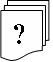 1. Дайте определение понятия «Единое образовательное и культурное пространство.2. Какое участие принимает Российская Федерация в формировании единого образовательного и культурного пространства в Европе и отдельных регионах мира?3. Опишите процесс формирования единого образовательного и культурного пространства на территории Российской Федерации.4. Поясните, почему сегодня именно профессиональное образование является главным стратегическим фактором социально-экономического, интеллектуального и духовного развития российского общества.5. Какими нормативно-правовыми актами регулируется образовательная деятельность в России?

Домашнее задание: Сообщение по теме: Проблема экспансии в Россию западной системы ценностей и формирование «массовой культуры» 

Интеграция в единое образовательное пространство – это не простая ассимиляция, тем более не поглощение сильным (в каких-то отношениях) сообществом слабого, а добровольное взаимовыгодное движение к такой целостности, которая воплощает в себе лучшие характеристики интегрируемых субъектов. 
Анализ современного состояния образовательных систем разных государств – участников СНГ позволил выявить ряд факторов, подтверждающих интеграцию: 
• менталитет народов бывшего СССР. Особенно это касается славянских народов – русских, белорусов и украинцев. Глубокие родственные связи. К примеру, на Украине каждый пятый житель – русский; 
• становление и развитие образования во всех бывших республиках Советского Союза на протяжении нескольких десятков лет осуществлялось на единой методологической, организационно-структурной и методической основе. На этой же основе происходит становление теперь уже национальных систем образования во всех странах Содружества; 
• важным фактором интеграции является язык общения. Далеко не все граждане стран Содружества знают западные языки, но практически все они в той или иной степени владеют русским языком. Эта тенденция имеет перспективу, о чем свидетельствует лишь один факт: в Республике Беларусь в 1997/1998 учебном г. 68% первоклассников избрали для учебы классы с русским языком обучения; 
• ход интеграционных процессов во многом предопределяется главным действующим лицом образования – педагогом. В силу этого на первый план выдвигаются вопросы его подготовки. Изучение данной проблемы (Российская Федерация, Украина, Республика Беларусь, Республика Казахстан и др.) дает основание сделать вывод о том, что в реформировании педагогического образования, обновлении его концептуальных основ есть много общего: введена многоуровневая система подготовки педагогических кадров, осуществляется дифференциация в подготовке учителя для различных типов школ, сделан акцент на личностный подход в обучении, увеличилась доля самостоятельной работы студентов по самообразованию и самовоспитанию, важное значение придается второй специальности будущих учителей, так как она расширяет их профессиональные возможности; 
• творческие связи, обмен практическим опытом. 
Процесс формирования единого образовательного пространства может быть успешным, если: 
• все граждане Содружества, входящие в единое образовательное пространство, будут иметь возможность получить доступ в образовательные учреждения других государств на условиях, предоставленных гражданам этих государств (принцип единых возможностей); 
• финансовая поддержка реализации этой возможности будет, в первую очередь, осуществляться государственными органами на основе достигнутых договоренностей; 
• все учащиеся, студенты образовательных учреждений будут иметь право перехода для продолжения обучения в любое подобное учреждение на территории единого образовательного пространства по единым правилам; 
• все государства единого образовательного пространства будут содействовать гражданам других государств в освоении языка обучения; 
• все уровни и ступени образования, установленные в каждом из государств (субъектов) единого образовательного пространства, на основе взаимных соглашений, будут описаны и приравнены в единой классификационной таблице. На базе этой таблицы будет произведено официальное взаимное признание учебных планов, курсов, дипломов и степеней; 
• государствами единого образовательного пространства будут согласованы и реализованы принципы обмена информацией; 
• образование ведется на основе единых согласованных образовательных стандартов, по единой методологии осуществляются аккредитация образовательных учреждений и аттестация обучающихся; 
• одним из подходов, способствующих реализации главных задач в этой области, будет содействие удовлетворению образовательных потребностей населения Содружества, в том числе лиц, принадлежащих к национальным меньшинствам и самобытным этническим группам, а также не являющихся гражданами этих государств. 
Формирование единого образовательного пространства имеет особое значение и для защиты образовательных интересов граждан, проживающих за пределами своих государств.Интеграция в образовании характеризуется рядом важных специфических черт:
– во-первых, характером своего воздействия на интеграционные процессы в различных сферах; 
– во-вторых, опережающим характером развития интеграции в образовании по отношению к ходу этих процессов; 
– в-третьих, способствованием целостному развитию непрерывного образования в рамках Содружества. 
Единому образовательному пространству как сложному, многоуровневому процессу взаимосвязанных преобразований, в результате которого возникает новое качественное состояние системы, свойственны следующие основные системные принципы: 
– принцип целостности – как определенная полнота, внутреннее единство рассматриваемого явления, выражающееся в его системности, структурности, устойчивости, самостоятельности целого, в его способе существования, в его специфическом качестве. Принцип целостности сложной организации педагогических явлений лежит в основе технологии системного подхода к их исследованию, моделированию и прогнозированию; 
– принцип взаимосвязи системы и окружающей среды. Для образовательного пространства взаимодействие, при котором формируются его свойства, отличается различными экономическими, социальными и культурными связями, общественно-политическими и правовыми институтами; 
– структурность как системный принцип, предоставляющий возможность описать рассматриваемую систему через выявление основных ее элементов, особенностей их взаимодействия и внутренних связей; 
– множественность описания единого образовательного пространства дает возможность представления его как сложной многоуровневой системы, включающей экономический, политический, идеологический, социально-культурный, правовой, информационный, собственно педагогический (содержательный), научно-методический уровни и, наконец, важнейший личностный уровень – единый образовательный стандарт, гарантирующий равные образовательные возможности. 
Основными принципами формирования единого образовательного пространства являются: 
– сближение национальных систем образования государств – участников СНГ, интегрируемых в единое образовательное пространство; 
– согласованность государственных образовательных стандартов; 
– поддержка инициатив субъектов образования всех уровней (федерального, республиканского, регионального, муниципального) по организации сотрудничества в области образования; 
– кооперация и сотрудничество в исследовательской, управленческой и учебно-воспитательной деятельности, выполнении совместных образовательных проектов; 
– открытость информации о состоянии и деятельности образовательных систем Содружества.Основными направлениями формирования единого образовательного пространства являются:
– научное обоснование и разработка предложений о создании законодательно-нормативной и информационно-источниковой базы, регулирующей вопросы интеграционных процессов в сфере образования; 
– постоянное отслеживание и выявление тенденций развития образования; 
– научно-педагогическое и организационно-методическое обеспечение коррекции образовательных стандартов; 
– научно-организационное обеспечение взаимного признания и эквивалентности документов, выданных выпускникам образовательных учреждений разного уровня; 
– расширение информационного обмена по вопросам образования путем создания научных советов, служб маркетинга по выявлению образовательных потребностей населения сотрудничающих государств Содружества; 
– разработка согласованных критериев мониторинга состояния и качества образования в государствах – участниках СНГ, механизмов его совместного проведения; 
– научно-организационная, научно-методическая и информационная поддержка существующих и вновь открываемых русскоязычных образовательных учреждений, в которых преподавание ведется на языках народов СНГ. 
Исходя из основных целей, принципов и направлений формирования единого образовательного пространства и учитывая различные уровни состояния экономики, науки и образования, можно выделить следующие этапы формирования единого образовательного пространства стран СНГ (имеется в виду, что это неравномерный и многоуровневый процесс):
1-й этап (1998 г.) – разработка концепции непрерывного образования в едином образовательном пространстве государств – участников СНГ; 
2-й этап (1998–1999 гг.) – анализ уже согласованных законодательных актов в области образования государств Содружества в целях формирования единого образовательного пространства. На этом этапе предполагается разработка научно-методических и организационных аспектов межгосударственной и национальных программ сотрудничества на основе принятых типовых модельных законодательных актов, регулирующих отношения в сфере образования, научное обоснование социально-педагогических условий формирования единого образовательного пространства; 
3-й этап (1999-2001 гг.) – создание системы социально-педагогических и научно-организационных механизмов межгосударственного сотрудничества в сфере образования (в общей системе социально-экономических механизмов) на основе уже согласованных принципов обмена информацией по вопросам образования. При участии межгосударственного фонда поддержки интеграционных процессов в сфере образования предполагается разработка согласованных критериев качества образования; 
4-й этап (2001-2005 гг.) – углубление интеграции в сфере образования стран Содружества, обеспечивающей развитие единого образовательного пространства.Таким образом, для всего образовательного пространства стран Содружества еще недавно была единая система образования, регулируемая едиными нормативными актами. Это обусловливало органическую целостность того самого образовательного пространства, которое определяло функционирование системы как целостности. Разделившись в процессе государственных преобразований на ряд самостоятельных образовательных систем, образование тем не менее в любой из стран Содружества развивается, имея сходные стартовые позиции и в русле неотвратимых единых прогрессивных процессов развития, отвечающих общемировым тенденциям глобализации и всемирной интеграции.